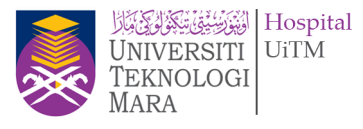 CHECKLIST FOR ADDITIONAL CLINICAL PRIVILEGING APPLICATIONNAME	:DEPARTMENT	:IC	:NOSUBJECTYESYESNOSUBJECTApplicantSecretariat1APPLICATION FORM FOR ADDITIONAL CLINICAL PRIVILEGES2WRITTEN VERIFICATION OF EDUCATION/ CERTIFICATION/ TRAINING3CHECKLIST OF CORE PROCEDURE OR SPECIALISED PROCEDURE